 Summative Trio Tales Short Story Assignment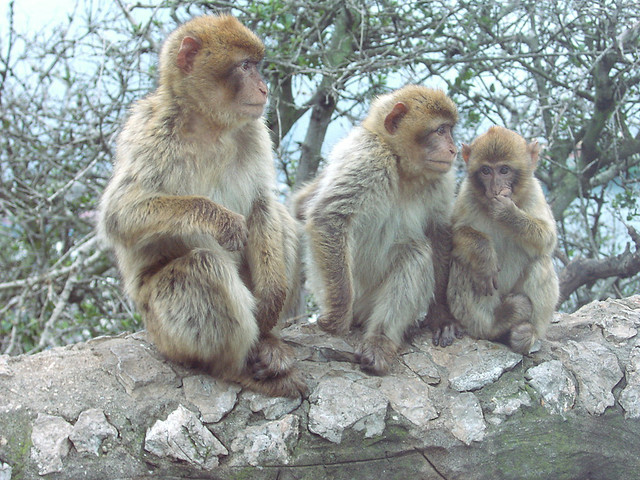 Your task is to create a short story using the three elements that are provided to you. Once you complete your short story, you must also include a written explanation of how your story helps create the theme you want to convey to the reader.Before you begin writing your short story, you must first show me that you have completed a brainstorm for your assignment. Once you have had a conference with me and I have given you the green light to continue, you may begin writing your story.Your trio tale must include:500 words Expositions, initial incident, rising action, climax, falling action, and resolutionForeshadowing --- (you will highlight the foreshadowing in your story)At least two different character types Point of view (1st, 2nd or 3rd) At least three literary devices---(highlight three in your story) A thematic statement You will be assessed using the Grade 8 Narrative Rubric.RubricContent:			1	2	3	4	5	*2 =			/10The writer captivates and holds the reader’s interestThe writer’s purpose is clear and sustainedThe ideas used by the writer are carefully chosen and insightfulSupporting details are precise and creativeThe writing is on-topic and responds to the assignments throughout the writingOrganization:		1	2	3	4	5	*2 =			/10The introduction is purposeful and interesting and it clearly establishes an appropriate focus that is sustainedEvents and/or details are arranged in paragraphs in an effective order and coherence is maintained Transitions effectively connect events and/or details within sentences and between paragraphsClosure is effective and purposeful Sentence Structure:	1	2	3	4	5 	=			/5Sentence structure is effectively and consistently controlledSentence type and sentence length are consistently effectiveSentence beginnings are consistently variedVocabulary:		1	2	3	4	5 	=			/5Words and expressions are used accurately and deliberately to fulfill the writer’s purposeSpecific words and expressions are used to create vivid images or enrich detailsThe writer’s voice/tone is confident and it enhances the meaningConventions:		1	2	3	4	5 	=			/5The quality of writing is enhanced because it is essentially error-freeThe relative absence of error is impressive considering the complexity of the responseTotal:    /5 - Exemplary: Consistent and highly effective work; superior attempt; exceeds standard, all instructions are followed and exceeded 4 - Very Good: Effective work; great attempt; above standard, all instructions are followed3 - Developing: Reasonably effective work; fair attempt; accomplishing at standard, most instructions are followed2 - Awareness Evident: Moderately effective work; some attempt; approaching standard0 - 1 Ineffective work; little or no attempt; incomplete